Détails de la Formation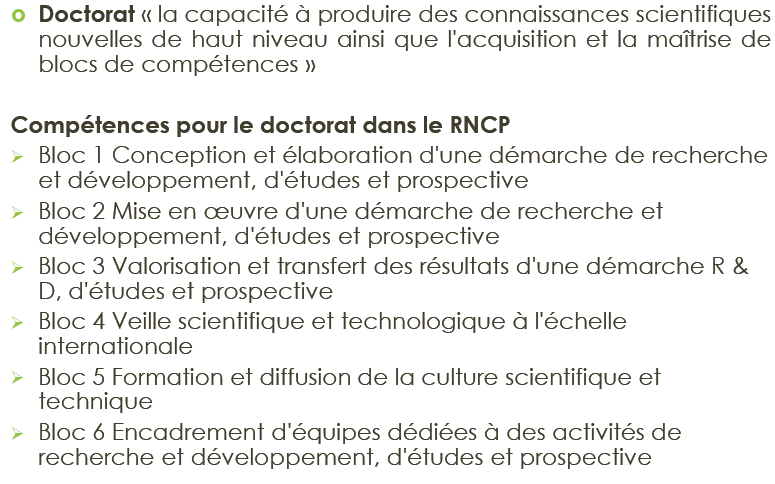 Compétences acquises lors de la formation à compléter(Niveau 1 : apprentissage à 4 expertises)IntituléFormat (Atelier-Conférence-Visio)ResponsableCo-Responsables DuréeCapacité d’accueilSite responsable(Angers-Le Mans-Nantes)Adresse de formationLangueVisioconférence O/NDate(s)Pré-requisObjectifDescriptifCompétences à acquérir (1 à 3 compétences selon le RNCP)Informations complémentairesRelation possible avec autres formations ?Compétences TechniquesouiNiveau1 à 4nonPetit commentaireExpertise fondamentaleExpertise technologiqueConnaissance d’une évolution technologiqueMaîtrise d’une technique/logiciel/appareilCollectes et traitements de donnéesRéglementationCompétences TransversalesouiNiveau1 à 4nonPetit commentaireLangue Technique/autresOrganisation/CoordinationDe réunions/événementsGestion de projetsGestion d’événementsGestion de personnelsCommerciale – promotion et relationBudgétaireMangementRédactionnellePrévention des risques : HSE/RSESuivi de performance et d’amélioration continueEtablir une procédureVulgarisationFormation/encadrementAutresCompétences ComportementalesouiNiveau1 à 4nonPetit commentaireAutonomie/rigueur/réactivitéRelationelles : Espritd’équipe/écoute/Négociation/gestion de conflitsEthiqueCommunication/expressionCapacité d’analyseCapacité à appliquer une procédureAptitude critique/prise de reculMotiver/Fédérer/AnimerTechniques d’apprentissageCréativitéCulture de performance/vision stratégiqueLeadership Autre